We thank you for your time and appreciate all feedback.  All feedback is reviewed with the aim to improve our services.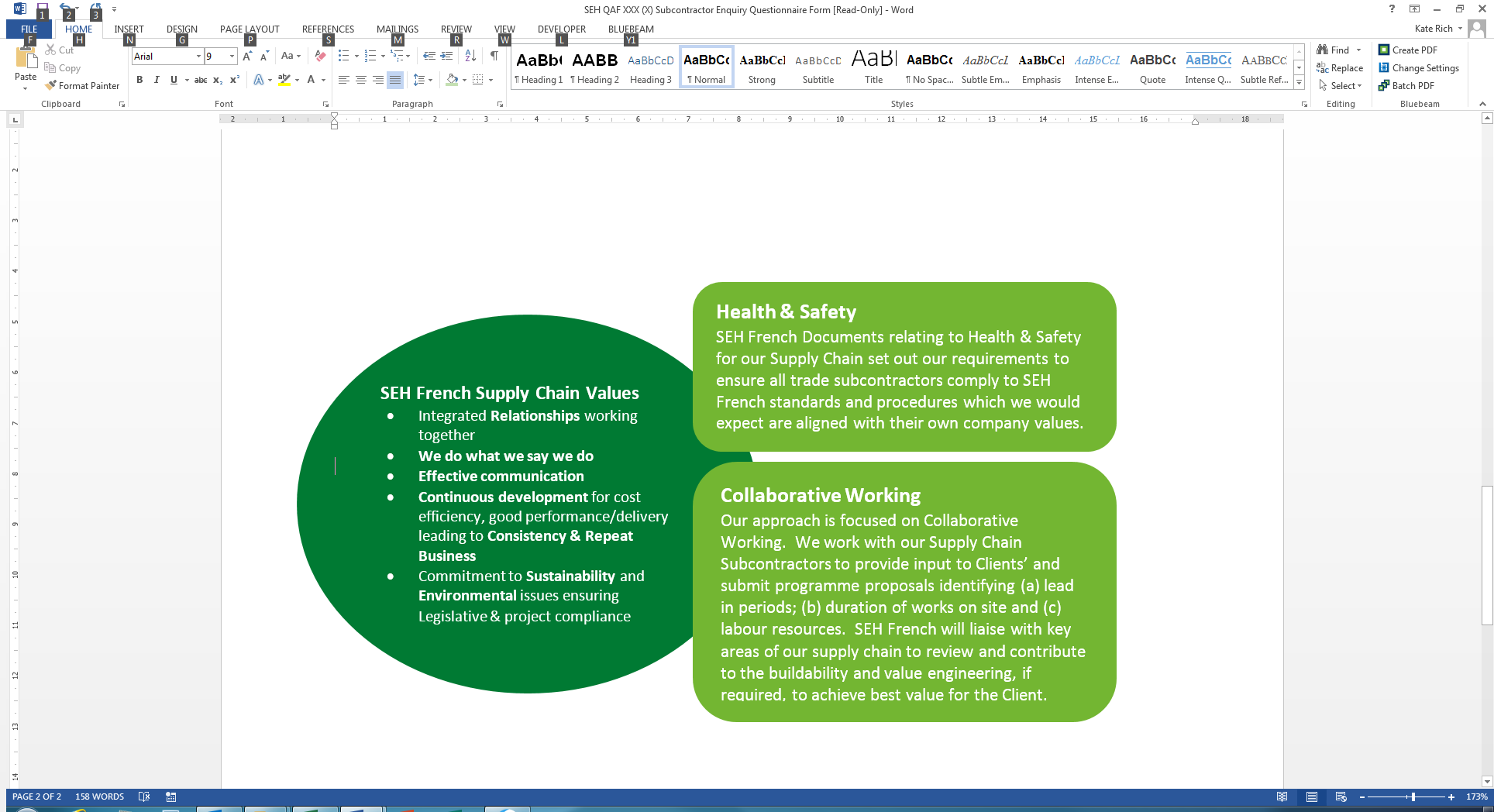 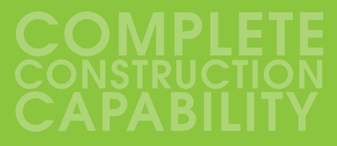 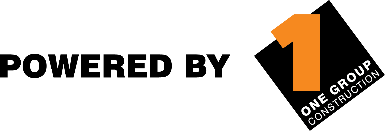 Our shared success relies upon developing long standing, robust and reliable relationships with our Supply Chain partners of all approved standards.  If you would like the opportunity to work with SEH French, please complete and return this form to:liam.bosworth@sehfrench.co.uk or call our Ipswich Head Office on 01473 238 570(To fill in this form, please ensure you click “Enable Macro” box when prompted.)Company Name:Annual Turnover:How many Members of Directly Employed Staff:How many Members of Subcontracted Staff:Preferred Package Value Range:Lowest Package Value:Which Sectors does your Company work on:ResidentialCommercialFrameworksHealthcareWhich Sectors does your Company work on:Public WorksIndustrialDesign & BuildEducationalOther: (please specify):Which Areas do you / can you Cover?SuffolkNorfolkEssexCambridgeshireWhich Areas do you / can you Cover?HertfordshireBedfordshireKentAll of the aboveOther: (please specify):Do you have an understanding of BIM:YesNoTelephone Number:Tender Enquiry Email:Company Accreditations:Comments: